Wycena zestawu z jedną maszynką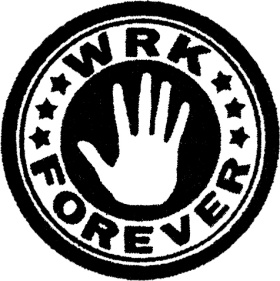    ↓Kliknięcie w niebieski link przenosi do strony produktu↓1. Maszynka do tatuażu Supreme Black Liner		500 zł2. Zasilacz						270 zł3. Przyłącze do maszynki WRK				50 zł4. Stopka (włącznik nożny) WRK			50 zł5. Czarny tusz 30ml.					40 zł6. Kalka x 10						18 zł7. Spirit krem do odbijania kalki 60ml			40 zł8. Gumki przytrzymujące drut				20 zł9. Gumki do drutów					15 zł10. Zestaw kubków na farbę  3 rodzaje			35 złŁącznie =  1.038 zł11. Igły3RL Kontur x 5		7,5zł5RL Kontur x 5		7,5zł7RL Kontur x 5		7,5zł9RL Kontur x 5		7,5zł5RS Wypełnienia x 5	7,5zł7RS Wypełnienia x 5	7,5zł9RS Wypełnienia x 5	7,5złŁącznie: 52,50 zł12. Rury3 Diament x 5	14,50zł5 Diament x 5	14,50zł7 Diament x 5	14,50zł9 Diament x 5	14,50zł5 Okrągła x 5	14,50zł7 Okrągła x 5	14,50zł9 Okrągła x 5	14,50złŁącznie: 101,50 złŁącznie: 1.192zł - rabat 5% = 1.132,40zł + 17,60zł (wysyłka) Razem = 1.150złPodczas akceptacji oferty proszę określić czy sztuczna skóra będzie potrzebna.Zapraszamy też na naszą stronę w celu dobrania ewentualnych dodatkowych barwników.